HUBUNGAN KEMAMPUAN SISWA MENGUSAI PENGGUNAAN ALAT-ALAT KANTOR DENGAN HASIL BELAJAR PRAKTEK                     PERKANTORAN PADA SMK 			SKRIPSIOleh:ANWAR RAMBENPM 171324049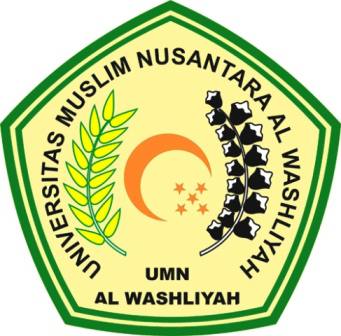 PROGRAM STUDI PENDIDIKAN EKONOMIFAKULTAS KEGURUAN DAN ILMU PENDIDIKANUNIVERSITAS MUSLIM NUSANTARA AL WASHLIYAHMEDAN2021HUBUNGAN KEMAMPUAN SISWA MENGUSAI PENGGUNAAN ALAT-ALAT KANTOR DENGAN HASIL BELAJAR PRAKTEK                     PERKANTORAN PADA SMK Skripsi ini Diajukan untuk Melengkapi Tugas-tugas dan Memenuhi Syarat-syarat Untuk Mencapai Gelar Sarjana Pendidikan pada Jurusan Pendidikan Bahasa dan Sastra Indonesia Program Studi Pendidikan Bahasasastra IndonesiaOleh:ANWAR RAMBENPM 171324049PROGRAM STUDI PENDIDIKAN EKONOMIFAKULTAS KEGURUAN DAN ILMU PENDIDIKANUNIVERSITAS MUSLIM NUSANTARA AL WASHLIYAHMEDAN2021